Name of Journal: World Journal of Clinical CasesManuscript NO: 57746Manuscript Type: CASE REPORTLarge and unusual presentation of gallbladder adenoma: A case reportCao LL et al. Large and unusual presentation of gallbladder adenomaLin-Li Cao, Hua ShanLin-Li Cao, Hua Shan, Department of Medical Imaging, Jiangsu Second Hospital of Traditional Chinese Medicine, Nanjing 210017, Jiangsu Province, ChinaAuthor contributions: Shan H provided writing ideas; Cao LL collected data, analyzed them, and made constant changes; All authors read and approved the final manuscript.Corresponding author: Hua Shan, MSc, Doctor, Department of Medical Imaging, Jiangsu Second Hospital of Traditional Chinese Medicine, No. 23 Nanhu Road, Nanyuan Street, Nanjing 210017, Jiangsu Province, China. shan_hua1971@163.comReceived: June 22, 2020Revised: August 5, 2020Accepted: September 29, 2020Published online: November 6, 2020AbstractBACKGROUNDGallbladder adenoma is a relatively rare benign tumor with a potential for malignant transformation if found to be greater than 1 cm in size.CASE SUMMARYHerein, we report a case of a 51-year-old female with large 3 cm × 3 cm mass of gallbladder adenoma that was misdiagnosed as adenocarcinoma due to its clinical presentation. Computed tomography and magnetic resonance imaging scans showed an irregularly shaped cauliflower-like lump in the gallbladder measuring 38 mm × 32 mm corresponding to a malignant tumor and several gallbladder stones with low diffusion-weighted imaging and equisignal of T1-weighted imaging and T2-weighted imaging; moreover, the CA 19-9 levels were very high (184.1 U/mL). Pathology reports after tumor resection showed adenoma with moderate epithelial atypia and moderate atypia in the focal area with fine pedicle and no clear infiltration.CONCLUSIONComputed tomography and magnetic resonance imaging scans need to be carefully scrutinized in certain rare cases of adenomas with abnormal imaging features.Key Words: Gallbladder adenoma; Computed tomography; Magnetic resonance imaging; Case report; Imaging; MisdiagnoseCao LL, Shan H. Large and unusual presentation of gallbladder adenoma: A case report. World J Clin Cases 2020; 8(21): 5415-5419  URL: https://www.wjgnet.com/2307-8960/full/v8/i21/5415.htm  DOI: https://dx.doi.org/10.12998/wjcc.v8.i21.5415Core Tip: Computed tomography and magnetic resonance imaging scans showed an irregularly shaped cauliflower-like lump in the gallbladder measuring 38 mm × 32 mm corresponding to a malignant tumor and several gallbladder stones with low diffusion-weighted imaging and equisignal of T1-weighted imaging and T2-weighted imaging; moreover, the CA 19-9 levels were very high (184.1 U/mL). Pathology reports after tumor resection showed adenoma with moderate epithelial atypia and moderate atypia in the focal area with fine pedicle and no clear infiltration.INTRODUCTIONGallbladder adenomas (GBA) are primary neoplasms of the gallbladder that are not very common and are estimated to be found in about 0.1%-10% of cholecystectomy cases. These benign tumors that usually present as single polypoid masses are classified as tubulary, papillary and tubulopapillary based on histological morphology. GBA are categorized as pyloric gland, intestinal and biliary type adenomas depending on their origin. GBA occur in mostly in females and middle-aged individuals[1,2]. Gallbladder adenocarcinoma (GBC), a malignant tumor of the biliary tract, is known to be the fifth common neoplasm of the digestive tract[3]; it varies in its geographical distribution and ethnicity[4]. Presence of cholelithiasis, polyps bigger than 1 cm in diameter, female gender, advancing age, increased body mass index and chronic gallbladder inflammation are some of the risk factors for GBC[5]. GBA are usually smaller than 20 mm in size[6], and those that are more than 1cm in size have a risk of developing into adenocarcinomas[2]. In the current report, we present the clinical data, images and pathological results of a case of gallbladder adenoma of size 3 cm × 3 cm that was misdiagnosed as adenocarcinoma due to its unusual clinical presentation.CASE PRESENTATIONChief complaintsA 51-year-old female of Han Chinese ethnicity from Nanjing, Jiangsu province of China, presented at the Emergency Department of our institution (Jiangsu Second Hospital of Traditional Chinese Medicine) with an acute pain in the right upper quadrant of her abdomen on August 2, 2017.History of present illnessThe pain was colic and radiated to the back. Concomitant symptoms included nausea, vomiting and diarrhea but no fever or chills. Neither weight loss nor anorexia was observed. She was prescribed omeprazole once a day for 2 d and sent home. Although the medication gave her temporary relief from the pain, she continued to experience severe abdominal spasms.History of past illnessThere was no previous medical history of hypertension, diabetes, coronary heart disease, hepatitis, tuberculosis, typhoid fever and other infectious diseases. There was also no history of trauma, surgery, blood transfusion or recent vaccination.Physical examinationPhysical examination revealed no abdominal lumps, jaundice or itchy skin. Tenderness was observed in the right upper quadrant with a positive Murphy’s sign. There was no rebound tenderness.Laboratory examinationsResults of routine blood and urine tests were normal. Liver function test results showed higher than normal values (alanine transaminase: 164 U/L, aspartate transaminase: 179 U/L, gamma-glutamyltransferase: 371 U/L). Levels of CA19-9 were found to be elevated at 184.1 U/mL. Levels of other tumor markers were as follows: alpha-fetoprotein: 7.53 ng/mL, carcinoembryonic antigen: 1.87 ng/mL, CA125: 12.56 U/mL, CA153: 18.54 U/mL and CA724: 1.18 U/mL.Imaging examinationsAbdominal computed tomography (CT) scan showed pathological conditions corresponding to a large cauliflower-like mass in the gallbladder. CT (Figure 1) and magnetic resonance imaging (MRI, Figure 2) scans performed on August 4, 2017 revealed an irregularly shaped cauliflower-like lump in the gallbladder measuring 38 mm × 32 mm corresponding to malignant tumor (GBC) and multiple stones in the gallbladder. T1-weighted imaging and T2-weighted imaging (T2WI) were equisignal with low diffusion-weighted imaging (DWI) signal. There was no detectable extension through the gallbladder wall or invasion of adjacent structures. The biliary system was normal with no associated hepatic lesions and no apparent liver damage or abnormalities in the cystic duct, common hepatic duct or intrahepatic ducts.FINAL DIAGNOSISPathology reports after tumor resection showed adenoma with moderate epithelial atypia and moderate atypia in the focal area with fine pedicle and no clear infiltration.TREATMENTAs per the patient’s wishes, laparoscopic cholecystectomy was performed under general anesthesia. Intraoperative probe revealed no obvious abnormality in the liver, common bile duct dilation with mild adhesion of the omentum to the gallbladder, gallbladder bile duct expansion, gallbladder size about 10 cm × 5 cm and no invasion of the serosal layer. Irregular masses measuring 3 cm × 3 cm and several stones of different sizes in the gallbladder were found at surgery. The resected samples were sent for histopathological examination. After the surgery, the patient was treated with medications that included anti-inflammatory, acid inhibition, gastric protection, fluid supplementation, water and electrolyte balance and anticoagulation. The patient was discharged without any complications. Pathological assessment of the tumors showed adenoma with moderate epithelial atypia and moderate atypia in the focal area with fine pedicle and no clear infiltration (Figure 3).OUTCOME AND FOLLOW-UPA follow-up was conducted on September 18, 2017. Ultrasound examination showed no evidence of any abnormality in the gallbladder area.DISCUSSIONThe incidence of GBA, which are benign and highly vascularized tumors, is low[1]. They are generally asymptomatic unless there are multiple large adenomas or the tumor tissues are detached resulting in floating fragments in the bile duct or attached to the gallstones[7]. They usually appear as sessile polypoid isoechoic or hyperechoic lesions on imaging. Differentiating GBA from GBC might be difficult because polypoid lesion with arterial enhancement may be seen in early-stage adenocarcinoma[8]. On CT imaging, GBC appears as a mass completely occupying or replacing the gallbladder lumen, focal or diffuse asymmetric gallbladder wall thickening or an intraluminal polypoid lesion. GBA and GBC can sometimes coexist making diagnosis a challenge because wall thickening patterns or polypoid growth result in overlap of imaging findings leading to uncertainty in preoperative diagnosis[9]. In our patient, the misdiagnosis of GBA as GBC was due to: (1) The appearance of the lesion being irregular and cauliflower-shaped; (2) The lesion had a wide base; (3) Contrast-enhanced CT showed obvious and significantly enlarged masses consistent with the features of malignant tumors; and (4) CA19-9 levels of our patient were very high, which coincided with the fact that the patient presented the highest incidence of cholecystic carcinoma and that CA19-9 is considered a prognostic marker for GBC[9]. In this case, both T1WI and T2WI signals during MRI were equal, whereas for adenomas, T1WI signal is low and T2WI signal is high. Moreover, the diameter of the lesion that was more than 3 cm was confined to the gallbladder, and there was no distant metastasis. Hence, it was not easy to differentiate GBA from GBC. Interestingly in this case, the DWI signal was low, whereas the DWI signal is expected to be high in malignant tumor. Therefore, the diagnosis was not easy in this case. From this case, it is important to note that misdiagnosis can be prevalent due to large size of polypoid lesions with DWI signals being low and elevated levels of tumor markers; but physicians could check for T1WI and T2WI signals to be equal, which can give an estimation whether the tumor is GBA. Recently, techniques such as multidetector CT, high-resolution ultrasound and use of apparent diffusion coefficient and lesion to spinal cord ratio DWI have been proposed to increase the diagnosis and differentiation between malignant and benign tumors[10,11]. In spite of these technical advancements, the detection of gallbladder cancer from clinical and imaging data at curative stages still remains tricky and challenging. GBA are reported to be benign lesions of cauliflower shape, narrow base, with mulberry shape and uniform reinforcement. DWI can help to differentiate GBC from adenoma and well-differentiated from higher-grade adenocarcinoma[12]. GBC is highly suspected when a large gallbladder mass that nearly fills or replaces the lumen and often directly invades the surrounding liver parenchyma. GBA is often confined to the gallbladder and it will not infiltrate the surrounding structure. Generally, in gallbladder adenoma, the CA19-9 level is not high[13]; in our patient, this tumor index increased significantly. Therefore, careful examination of MRI along with other clinical and laboratory examination could improve the diagnostic accuracy.CONCLUSIONIn conclusion, our case report highlights the importance for oncologists to carefully evaluate characteristic imaging appearances and values of CT/MRI scans of primary gallbladder tumors to determine the stage of cancer for appropriate treatment regimen. The incidence of gallbladder adenoma is relatively low and is predisposed to malignancy. Hence, carefully distinguishing between GBA and GBC is necessary for optimizing the treatment strategy for the patients.REFERENCES1 Gaur JH, Khan S, Hasan J, Jetley S, Husain M. Adenomatous Polyposis of Gall Bladder: A Rare Presentation in HCV Positive Female. IJPRP 2017; 6: 998-1001 [DOI: 10.21088/ijprp.2278.148X.6417.30]2 Jian YX, Li Zhu, Han L, Xing YY, Lu FC, Wu SY, Wang JP. Imaging diagnosis of gallbladder adenoma. Biomed Res 2018; 29: 238-242 [DOI: 10.4066/biomedicalresearch.29-17-3166]3 Goetze TO. Gallbladder carcinoma: Prognostic factors and therapeutic options. World J Gastroenterol 2015; 21: 12211-12217 [PMID: 26604631 DOI: 10.3748/wjg.v21.i43.12211]4 Sharma A, Sharma KL, Gupta A, Yadav A, Kumar A. Gallbladder cancer epidemiology, pathogenesis and molecular genetics: Recent update. World J Gastroenterol 2017; 23: 3978-3998 [PMID: 28652652 DOI: 10.3748/wjg.v23.i22.3978]5 Zimmermann A. Adenocarcinoma of the Gallbladder: Risk Factors and Pathogenic Pathways. In: Tumors and Tumor-Like Lesions of the Hepatobiliary Tract. Springer, Cham. 2016: 1-10 [DOI: 10.1007/978-3-319-26587-2_149-1]6 Jin W, Zhang C, Liu J, Zhao Z. Large villous adenoma of gallbladder: A case report. Int J Surg Case Rep 2013; 4: 175-177 [PMID: 23276760 DOI: 10.1016/j.ijscr.2012.11.018]7 Yang G, Qin H, Raza A, Saukel GW, Solomon N, Michelotti M, Raghavan R. Pyloric gland adenoma of gallbladder-reports of two cases and a brief review of literature. J Gastrointest Oncol 2016; 7: S81-S87 [PMID: 27034818 DOI: 10.3978/j.issn.2078-6891.2015.015]8 Lin LY, Chiou HJ, Chou YH, Wang HK, Lai YC, Lin YH. A Case of Tubular Adenoma of Gallbladder Diagnosed Using Contrast-Enhanced Ultrasonography. J Med Ultrasound 2018; 26: 218-221 [PMID: 30662155 DOI: 10.4103/JMU.JMU_47_18]9 Wang YF, Feng FL, Zhao XH, Ye ZX, Zeng HP, Li Z, Jiang XQ, Peng ZH. Combined detection tumor markers for diagnosis and prognosis of gallbladder cancer. World J Gastroenterol 2014; 20: 4085-4092 [PMID: 24744600 DOI: 10.3748/wjg.v20.i14.4085]10 Kim SW, Kim HC, Yang DM, Ryu JK, Won KY. Gallbladder carcinoma: causes of misdiagnosis at CT. Clin Radiol 2016; 71: e96-109 [PMID: 26602932 DOI: 10.1016/j.crad.2015.10.016]11 Kitazume Y, Taura S, Nakaminato S, Noguchi O, Masaki Y, Kasahara I, Kishino M, Tateishi U. Diffusion-weighted magnetic resonance imaging to differentiate malignant from benign gallbladder disorders. Eur J Radiol 2016; 85: 864-873 [PMID: 26971436 DOI: 10.1016/j.ejrad.2016.02.003]12 Lee NK, Kim S, Moon JI, Shin N, Kim DU, Seo HI, Kim HS, Han GJ, Kim JY, Lee JW. Diffusion-weighted magnetic resonance imaging of gallbladder adenocarcinoma: analysis with emphasis on histologic grade. Clin Imaging 2016; 40: 345-351 [PMID: 27133665 DOI: 10.1016/j.clinimag.2016.01.008]13 Chen Z, Liu Z, Zhang Y, Wang P, Gao H. Combination of CA19-9 and the Neutrophil-to-Lymphocyte Ratio for the Differential Diagnosis of Gallbladder Carcinoma. Cancer Manag Res 2020; 12: 4475-4482 [PMID: 32606941 DOI: 10.2147/CMAR.S255480]FootnotesInformed consent statement: Written informed consent was obtained from the patient.Conflict-of-interest statement: The authors of this work have nothing to disclose.CARE Checklist (2016) statement: The authors have read the CARE Checklist, and the manuscript was prepared and revised according to the CARE Checklist (2016).Open-Access: This article is an open-access article that was selected by an in-house editor and fully peer-reviewed by external reviewers. It is distributed in accordance with the Creative Commons Attribution NonCommercial (CC BY-NC 4.0) license, which permits others to distribute, remix, adapt, build upon this work non-commercially, and license their derivative works on different terms, provided the original work is properly cited and the use is non-commercial. See: http://creativecommons.org/Licenses/by-nc/4.0/Manuscript source: Unsolicited manuscriptPeer-review started: June 22, 2020First decision: July 24, 2020Article in press: September 29, 2020Specialty type: Medicine, research and experimentalCountry/Territory of origin: ChinaPeer-review report’s scientific quality classificationGrade A (Excellent): 0Grade B (Very good): BGrade C (Good): CGrade D (Fair): 0Grade E (Poor): 0P-Reviewer: Nath J S-Editor: Huang P L-Editor: Filipodia P-Editor: Li JHFigure Legends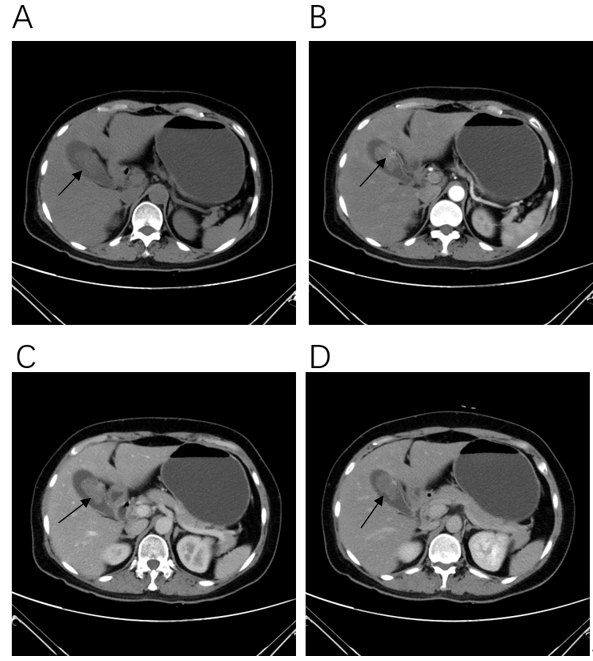 Figure 1 Contrast-enhanced computed tomography scan of the gallbladder. A: Nodular in low density shadow, about 31 mm × 23 mm size; B: Arterial enhancement scanning, computed tomography value of 47 HU; C: Venous phase computed tomography value of 51 HU; D: Delayed computed tomography value of 42 HU. Arrows in the figures indicate irregular cauliflower-shaped mass measuring 38 mm × 32 mm with its base connected to the gallbladder wall.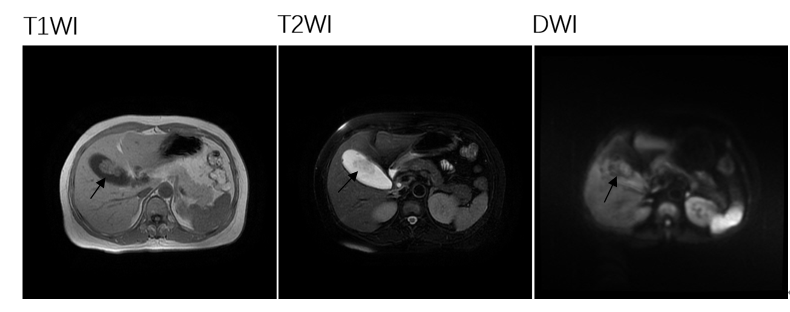 Figure 2 Magnetic resonance imaging scan of the gallbladder. Signals of T1-weighted imaging (A) and T2-weighted imaging (B) are equal. Diffusion-weighted imaging signal (C) was low. Arrows in the figures indicate irregular cauliflower-shaped mass with its wide base connected to the gallbladder wall. T1WI: T1-weighted imaging; T2WI: T2-weighted imaging; DWI: Diffusion-weighted imaging.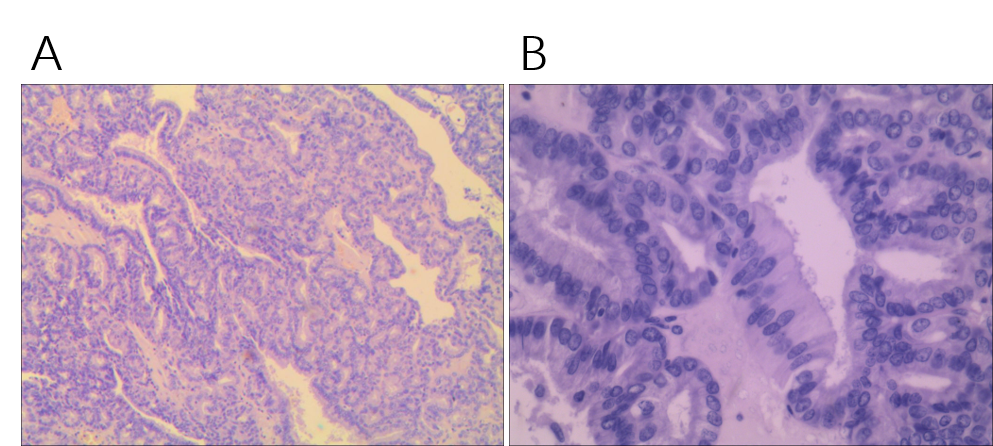 Figure 3 Hematoxylin and eosin staining of surgically resected gallbladder tumor. A: Magnification (10 ×); B: Magnification (40 ×). Image shows adenoma with moderate epithelial atypia, and moderate atypia in the focal area with fine pedicle and no clear infiltration.